MODERNISM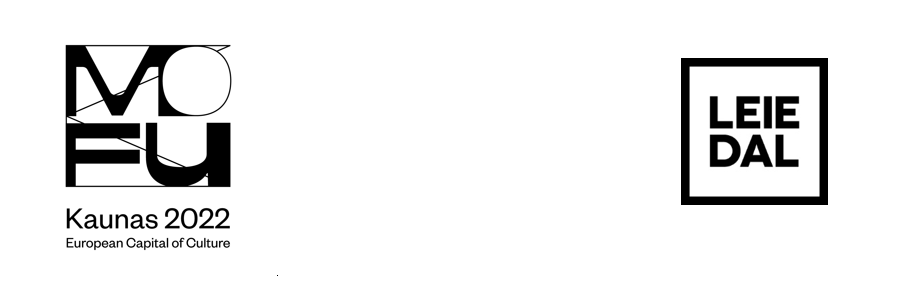 FOR THE FUTURE360/365LEIEDAL OPEN CALLApplication form
Fields with an asterisk (*) are mandatory.ArtistProjectQuestions? More information?Bram Lattré
onroerenderfgoed@leiedal.betel. +32 56 24 16 16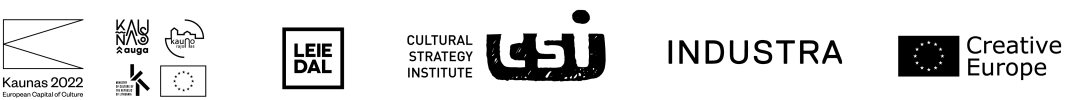 Name*Surname*Telephone*Email*WebsiteAddress*Project’s name*Intended modernist buildingHost city Abstract* (50 words max)Explain briefly your project idea (1,800 characters max)Useful project information (e.g. Do you have experience in creating work inspired by architecture/modernism)
(1,000 characters max)How do you envisage owner/user engagement during your project proposal? (1,000 characters max)List of attachmentsPlease send us (onroerenderfgoed@leiedal.be) before 15th January 8 pm CET:your CVartistic portfoliovisual documentation of your work (PDF, 10MB max)this application form accompanying visual documentation - 3 photos/pictures/sketches max - optional